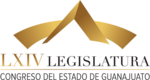 Poder Legislativo del Estado de Guanajuato.Paseo del Congreso #60 colonia marfil C.P. 36250.Presentarse en la recepción del Congreso del Estado con una identificación oficial.Ingresar al salón de comisiones en el que aparece agendada dicha reunión. 